6.2  十加几、十几加几（不进位）和相应的减法1.看图写算式。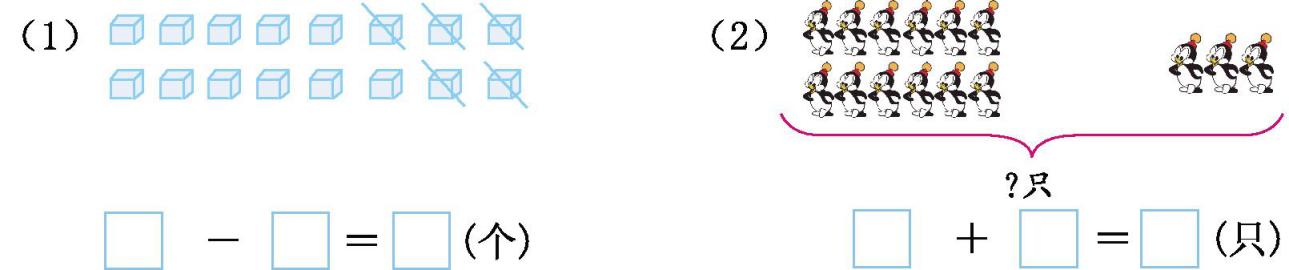 2.在 □里填上“+”或“-”。10□2=12	         15□5=10      	       5□10=1517□10=7	         4□12=16	            19□8=113.看谁算得快。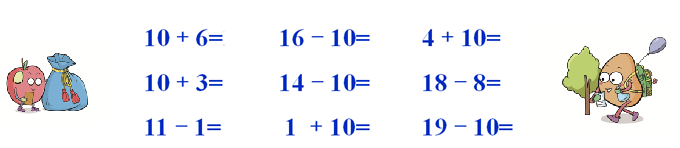 4.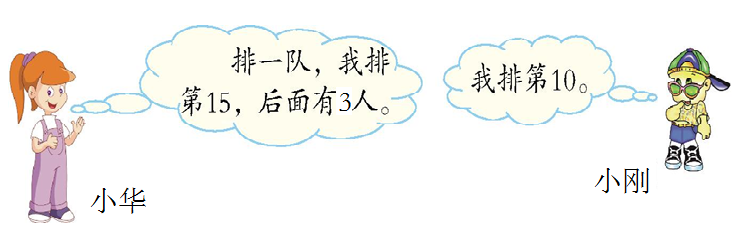 这一队一共有多少人？小华和小刚之间有几人？答案：1.  16-5=11     12+3=15   2.  +  -  +   -  +  -   3.  16  6  14  13  4  10  10 11  9   4.  15+3=18(人)    15-10-1=4（人）